Karl’s Comments on the OWL Sample PapersThe Professional Sample Paper	Included in this sample paper are things like a running head, author notes, and keywords, not found in the student sample paper.  Tables and figures embedded in the body of the manuscript, but a comment indicates that they can be included in an Appendix instead.  This differs from what the APA shows in its sample paper – tables and figures at the bottom of the manuscript but not in an appendix.  See the APA’s sample papers.  However, in the hardcopy of the APA Publication Manual is written “There are two options for placement of tables and figures in a paper.  The first option is to place all tables and figures on separate pages after the reference list (with each table on a separate page followed by each figure on a separate page.  The second option is to embed each table and figure within the text after its first callout.  Follow the specifications of the journal publisher.”	On Page 6 “Literature Review” is a Level 2 heading and “Effective Teaching ,,,” a Level 3 heading, as I think appropriate.Literature ReviewEffective Teaching: A Contextual ConstructThe validity of the instrument this paper proposes is contingent on the idea that it is“Meta-analysis 1.” Is a Level 3 heading.  I would have capitalized the first “A” in “Analysis.”  The APA Publication manual (6.17) indicates that with title case one should capitalize “the first word after a colon, em dash, or end punctuation in a heading, even if it is a minor word,” and also “major words, including the second part of hyphenated major words (e.g. “Self-Report,” not “Self-report.”)Meta-analysis 1. One core assumption that undergirds many of these conversations is	On Page 13 “The Purdue ICaP SET” is properly set as a Level 2 heading, unlike in the student sample paper.The Purdue ICaP SETThe SET employed by Introductory Composition at Purdue (ICaP) program as of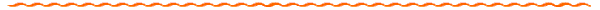 The Student Sample Paper	Look at Page 4, where correct Level 1 and Level 2 headings are shown.  I would, however, make “Literature Review” a Level 2 heading and “Effective Teaching …” a Level 3 heading.Literature ReviewEffective Teaching: A Contextual Construct	Now look at Page 5.  The Level 3 heading there is properly set in bold, italic font (but I would have capitalized the initial “A” in analysis, that is, “Meta-Analysis 1.”Meta-analysis 1	One core assumption that undergirds many of these conversations is the notion that good	On Page 11 is a proper Level 1 heading:Materials and Methods	On Page 12 is the first subheading after the Level 1 “Materials and Methods.”  It should be a Level 2 heading, Flush Left, Boldface, Title Case, but it is incorrectly a Level 3 heading, Flush Left, Boldface, Italicized, Title Case.The Purdue ICaP SETThe SET employed by Introductory Composition at Purdue (ICaP) program as of January	The same error is repeated later on that page.Return to Wuensch’s APA Style PageKarl L. Wuensch, April, 2023.